Auto Klene TransanAuto Klene Solutions	Chemwatch Hazard Alert Code: 1SECTION 1 IDENTIFICATION OF THE SUBSTANCE / MIXTURE AND OF THE COMPANY / UNDERTAKINGProduct IdentifierRelevant identified uses of the substance or mixture and uses advised againstDetails of the supplier of the safety data sheetEmergency telephone number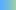 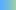 Label elements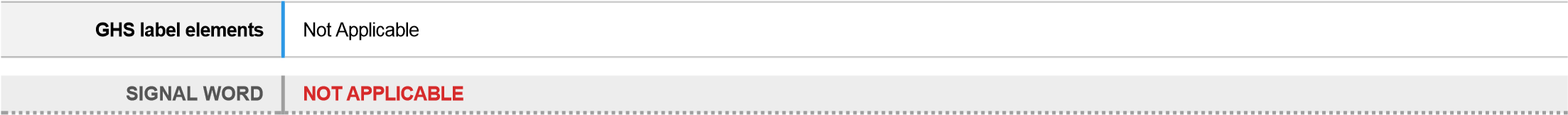 Hazard statement(s)Not ApplicablePrecautionary statement(s) PreventionNot ApplicablePrecautionary statement(s) ResponseNot ApplicablePrecautionary statement(s) StorageNot ApplicablePrecautionary statement(s) DisposalNot ApplicableSECTION 3 COMPOSITION / INFORMATION ON INGREDIENTSSubstancesSee section below for composition of MixturesMixturesSECTION 4 FIRST AID MEASURESNZ Poisons Centre 0800 POISON (0800 764 766) | NZ Emergency Services: 111Description of first aid measuresIndication of any immediate medical attention and special treatment neededTreat symptomatically.SECTION 5 FIREFIGHTING MEASURESExtinguishing mediaThe product contains a substantial proportion of water, therefore there are no restrictions on the type of extinguishing media which may be used. Choice of extinguishing media should take into account surrounding areas.Though the material is non-combustible, evaporation of water from the mixture, caused by the heat of nearby fire, may produce floating layers of combustible substances. In such an event consider: foam. dry chemical powder. carbon dioxide. 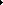 Special hazards arising from the substrate or mixtureAdvice for firefightersSECTION 6 ACCIDENTAL RELEASE MEASURESPersonal precautions, protective equipment and emergency proceduresPersonal Protective Equipment advice is contained in Section 8 of the SDS.SECTION 7 HANDLING AND STORAGEPrecautions for safe handlingConditions for safe storage, including any incompatibilitiesSECTION 8 EXPOSURE CONTROLS / PERSONAL PROTECTIONControl parametersOCCUPATIONAL EXPOSURE LIMITS (OEL)INGREDIENT DATANot AvailableEMERGENCY LIMITSExposure controlsRecommended material(s)GLOVE SELECTION INDEXGlove selection is based on a modified presentation of the: "Forsberg Clothing Performance Index". The effect(s) of the following substance(s) are taken into account in the  computer-generated selection:          Auto Klene Multi Mix 2CPI - Chemwatch Performance IndexA: Best SelectionB: Satisfactory; may degrade after 4 hours continuous immersionC: Poor to Dangerous Choice for other than short term immersionNOTE: As a series of factors will influence the actual performance of the glove, a final selection must be based on detailed observation. -Where the glove is to be used on a short term, casual or infrequent basis, factors such as "feel" or convenience (e.g. disposability), may dictate a choice of gloves which might otherwise beunsuitable following long-term or frequent use. A qualified practitioner should be consulted.SECTION 9 PHYSICAL AND CHEMICAL PROPERTIESInformation on basic physical and chemical propertiesSECTION 10 STABILITY AND REACTIVITYSECTION 11 TOXICOLOGICAL INFORMATIONInformation on toxicological effectsSECTION 12 ECOLOGICAL INFORMATIONToxicityDO NOT discharge into sewer or waterways.Persistence and degradabilitySECTION 13 DISPOSAL CONSIDERATIONSWaste treatment methodsEnsure that the disposal of material is carried out in accordance with Hazardous Substances (Disposal) Regulations 2001.SECTION 14 TRANSPORT INFORMATIONLabels RequiredLand transport (UN): NOT REGULATED FOR TRANSPORT OF DANGEROUS GOODSAir transport (ICAO-IATA / DGR): NOT REGULATED FOR TRANSPORT OF DANGEROUS GOODSSea transport (IMDG-Code / GGVSee): NOT REGULATED FOR TRANSPORT OF DANGEROUS GOODSTransport in bulk according to Annex II of MARPOL and the IBC codeNot ApplicableSECTION 15 REGULATORY INFORMATIONSafety, health and environmental regulations / legislation specific for the substance or mixtureThis substance is to be managed using the conditions specified in an applicable Group StandardWATER(7732-18-5) IS FOUND ON THE FOLLOWING REGULATORY LISTSNew Zealand Inventory of Chemicals (NZIoC)Location Test CertificateSubject to Regulation 55 of the Hazardous Substances (Classes 1 to 5 Controls) Regulations, a location test certificate is required when quantity greater than or equal to those indicated below are present.Approved HandlerSubject to Regulation 56 of the Hazardous Substances (Classes 1 to 5 Controls) Regulations and  Regulation 9 of the Hazardous Substances (Classes 6, 8, and 9 Controls) Regulations, the substance must be under the personal control of an Approved Handler when present  in a quantity greater than or equal to those indicated below.Refer Group Standards for further informationTracking RequirementsNot ApplicableSECTION 16 OTHER INFORMATIONOther informationClassification of the preparation and its individual components has drawn on official and authoritative sources as well as independent review by the Chemwatch Classification committee using available literature references.A list of reference resources used to assist the committee may be found at:  www.chemwatch.netThe SDS is a Hazard Communication tool and should be used to assist in the Risk Assessment. Many factors determine whether the reported Hazards are Risks in the workplace or other settings. Risks may be determined by reference to Exposures Scenarios. Scale of use, frequency of use and current or available engineering controls must be considered.This document is copyright.Apart from any fair dealing for the purposes of private study, research, review or criticism, as permitted under the Copyright Act, no part may be reproduced by any process without written permission from CHEMWATCH. TEL (+61 3) 9572 4700.end of SDSChemwatch: 5199-69Version No: 2.1.1.1Safety Data Sheet according to HSNO RegulationsIssue Date: 10/02/2016Print Date: 27/06/2016Initial Date: Not AvailableS.GHS.NZL.ENProduct nameAuto Klene TransanSynonymsdetergent cleaner, sanitiserOther means of identificationNot AvailableRelevant identified usesDetergent cleaner / sanitiser.Registered company nameAuto Klene SolutionsAddress1/83 Merrindale Drive VIC Croydon 3136 AustraliaTelephone+61 3 8761 1900Fax+61 3 8761 1955Websitehttps://www.autoklene.com/msds/EmailNot AvailableAssociation / OrganisationNot AvailableEmergency telephone numbers131 126 (Poisons Information Centre)Other emergency telephone numbers0800 764 766 (New Zealand Poisons Information Centre)ClassificationNot ApplicableDetermined by Chemwatch using GHS/HSNO criteriaNot AvailableCAS No%[weight]NameNot Available10-30nonionic surfactants, sequestrants and colouring agents, proprietaryNot Available0-5quaternary compound, proprietary7732-18-5balancewaterEye ContactIf this product comes in contact with the eyes:  Wash out immediately with fresh running water.  Ensure complete irrigation of the eye by keeping eyelids apart and away from eye and moving the eyelids by occasionally lifting the upper and lower lids.  Seek medical attention without delay; if pain persists or recurs seek medical attention.  Removal of contact lenses after an eye injury should only be undertaken by skilled personnel. Skin ContactIf skin contact occurs: Immediately remove all contaminated clothing, including footwear.  Flush skin and hair with running water (and soap if available).  Seek medical attention in event of irritation. Inhalation If fumes, aerosols or combustion products are inhaled remove from contaminated area.  Other measures are usually unnecessary. Ingestion If swallowed do NOT induce vomiting.  If vomiting occurs, lean patient forward or place on left side (head-down position, if possible) to maintain open airway and prevent aspiration.  Observe the patient carefully.  Never give liquid to a person showing signs of being sleepy or with reduced awareness; i.e. becoming unconscious.  Give water to rinse out mouth, then provide liquid slowly and as much as casualty can comfortably drink.  Seek medical advice. Fire IncompatibilityNone known.Fire Fighting Alert Fire Brigade and tell them location and nature of hazard.  Wear breathing apparatus plus protective gloves in the event of a fire.  Prevent, by any means available, spillage from entering drains or water courses.  Use fire fighting procedures suitable for surrounding area.  DO NOT approach containers suspected to be hot.  Cool fire exposed containers with water spray from a protected location.  If safe to do so, remove containers from path of fire. Fire/Explosion Hazard The material is not readily combustible under normal conditions.  However, it will break down under fire conditions and the organic component may burn.  Not considered to be a significant fire risk.  Heat may cause expansion or decomposition with violent rupture of containers.  Decomposes on heating and may produce toxic fumes of carbon monoxide (CO).  May emit acrid smoke. Decomposes on heating and produces toxic fumes of:, carbon dioxide (CO2), other pyrolysis products typical of burning organic materialMinor Spills Clean up all spills immediately.  Avoid breathing vapours and contact with skin and eyes.  Control personal contact with the substance, by using protective equipment.  Contain and absorb spill with sand, earth, inert material or vermiculite.  Wipe up.  Place in a suitable, labelled container for waste disposal. Major SpillsModerate hazard.  Clear area of personnel and move upwind.  Alert Fire Brigade and tell them location and nature of hazard.  Wear breathing apparatus plus protective gloves.  Prevent, by any means available, spillage from entering drains or water course.  Stop leak if safe to do so.  Contain spill with sand, earth or vermiculite. Safe handling Avoid all personal contact, including inhalation.  Wear protective clothing when risk of exposure occurs.  Use in a well-ventilated area.  Prevent concentration in hollows and sumps.  DO NOT enter confined spaces until atmosphere has been checked.  DO NOT allow material to contact humans, exposed food or food utensils.  Avoid contact with incompatible materials.  DO NOT allow clothing wet with material to stay in contact with skinOther information Store in original containers.  Keep containers securely sealed.  Store in a cool, dry, well-ventilated area.  Store away from incompatible materials and foodstuff containers.  Protect containers against physical damage and check regularly for leaks.  Observe manufacturer's storage and handling recommendations contained within this SDS.Suitable container Polyethylene or polypropylene container.  Packing as recommended by manufacturer.  Check all containers are clearly labelled and free from leaks. Storage incompatibilityNone knownIngredientMaterial nameTEEL-1TEEL-1TEEL-2TEEL-3Auto Klene Multi Mix 2Not AvailableNot AvailableNot AvailableNot AvailableNot AvailableIngredientOriginal IDLHOriginal IDLHRevised IDLHRevised IDLHRevised IDLHnonionic surfactants, sequestrants and colouring agents, proprietaryNot AvailableNot AvailableNot AvailableNot AvailableNot Availablequaternary compound, proprietaryNot AvailableNot AvailableNot AvailableNot AvailableNot AvailablewaterNot AvailableNot AvailableNot AvailableNot AvailableNot AvailableAppropriate engineering controlsEngineering controls are used to remove a hazard or place a barrier between the worker and the hazard. Well-designed engineering controls can be highly effective in protecting workers and will typically be independent of worker interactions to provide this high level of protection. The basic types of engineering controls are:Process controls which involve changing the way a job activity or process is done to reduce the risk.Enclosure and/or isolation of emission source which keeps a selected hazard "physically" away from the worker and ventilation that strategically "adds" and "removes" air in the work environment. Ventilation can remove or dilute an air contaminant if designed properly. The design of a ventilation system must match the particular process and chemical or contaminant in use.Employers may need to use multiple types of controls to prevent employee overexposure. Personal protection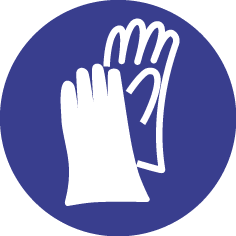 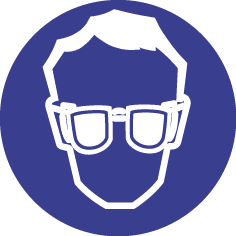 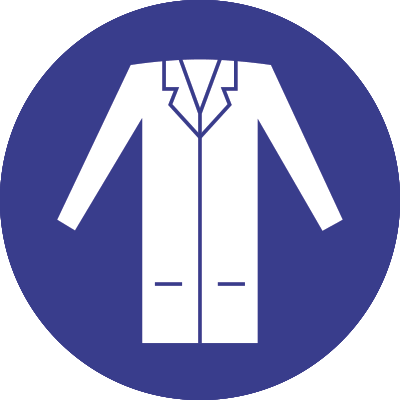 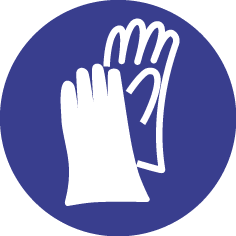 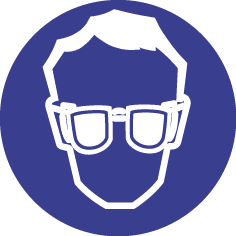 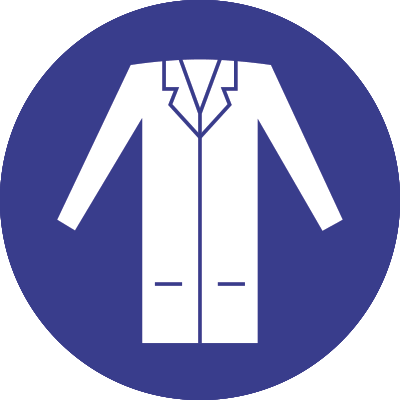 Eye and face protection Safety glasses with side shields. Chemical goggles. Contact lenses may pose a special hazard; soft contact lenses may absorb and concentrate irritants. A written policy document, describing the wearing of lenses or restrictions on use, should be created for each workplace or task. This should include a review of lens absorption and adsorption for the class of chemicals in use and an account of injury experience. Medical and first-aid personnel should be trained in their removal and suitable equipment should be readily available. In the event of chemical exposure, begin eye irrigation immediately and remove contact lens as soon as practicable.Skin protectionSee Hand protection belowHands/feet protection Wear chemical protective gloves, e.g. PVC.  Wear safety footwear or safety gumboots, e.g. Rubber The selection of suitable gloves does not only depend on the material, but also on further marks of quality which vary from manufacturer to manufacturer. Where the chemical is a preparation of several substances, the resistance of the glove material can not be calculated in advance and has therefore to be checked prior to the application.The exact break through time for substances has to be obtained from the manufacturer of the protective gloves and.has to be observed when making a final choice.Suitability and durability of glove type is dependent on usage. Important factors in the selection of gloves include: frequency and duration of contact,  chemical resistance of glove material, glove thickness and dexteritySelect gloves tested to a relevant standard (e.g. Europe EN 374, US F739, AS/NZS 2161.1 or national equivalent). When prolonged or frequently repeated contact may occur, a glove with a protection class of 5 or higher (breakthrough time greater than 240 minutes according to EN 374, AS/NZS 2161.10.1 or national equivalent) is recommended. When only brief contact is expected, a glove with a protection class of 3 or higher (breakthrough time greater than 60 minutes according to EN 374, AS/NZS 2161.10.1 or national equivalent) is recommended.Body protectionSee Other protection belowOther protection Overalls.  P.V.C. apron.  Barrier cream.  Skin cleansing cream.  Eye wash unit. Thermal hazardsNot AvailableMaterialCPIBUTYLANEOPRENEAVITONANATURAL RUBBERCPVACAppearanceLight pink coloured semi-viscous liquid with neutral detergent - like odour; mixes with water.Light pink coloured semi-viscous liquid with neutral detergent - like odour; mixes with water.Light pink coloured semi-viscous liquid with neutral detergent - like odour; mixes with water.Physical stateLiquidRelative density (Water = 1)1.01OdourNot AvailablePartition coefficient n-octanol / waterNot AvailableOdour thresholdNot AvailableAuto-ignition temperature(°C)Not ApplicablepH (as supplied)10.0-10.8Decomposition temperatureNot AvailableMelting point / freezing point (°C)Not AvailableViscosity (cSt)Not AvailableInitial boiling point and boiling range (°C)~100Molecular weight (g/mol)Not ApplicableFlash point (°C)Not ApplicableTasteNot AvailableEvaporation rateNot AvailableExplosive propertiesNot AvailableFlammabilityNot ApplicableOxidising propertiesNot AvailableUpper Explosive Limit (%)Not ApplicableSurface Tension (dyn/cm or mN/m)Not AvailableLower Explosive Limit (%)Not ApplicableVolatile Component (%vol)Not AvailableVapour pressure (kPa)Not AvailableGas groupNot AvailableSolubility in water (g/L)MisciblepH as a solution (1%)7.5-8.5 (sol 1:80)Vapour density (Air = 1)Not AvailableVOC g/LNot AvailableReactivitySee section 7Chemical stability Unstable in the presence of incompatible materials. Product is considered stable. Hazardous polymerisation will not occur.Possibility of hazardous reactionsSee section 7Conditions to avoidSee section 7Incompatible materialsSee section 7Hazardous decomposition productsSee section 5InhaledThere is some evidence to suggest that the material can cause respiratory irritation in some persons. The body's response to such irritation can cause further lung damage.There is some evidence to suggest that the material can cause respiratory irritation in some persons. The body's response to such irritation can cause further lung damage.There is some evidence to suggest that the material can cause respiratory irritation in some persons. The body's response to such irritation can cause further lung damage.IngestionAccidental ingestion of the material may be damaging to the health of the individual.Accidental ingestion of the material may be damaging to the health of the individual.Accidental ingestion of the material may be damaging to the health of the individual.Skin ContactThere is some evidence to suggest that this material can cause inflammation of the skin on contact in some persons. Open cuts, abraded or irritated skin should not be exposed to this materialEntry into the blood-stream, through, for example, cuts, abrasions or lesions, may produce systemic injury with harmful effects. Examine the skin prior to the use of the material and ensure that any external damage is suitably protected.There is some evidence to suggest that this material can cause inflammation of the skin on contact in some persons. Open cuts, abraded or irritated skin should not be exposed to this materialEntry into the blood-stream, through, for example, cuts, abrasions or lesions, may produce systemic injury with harmful effects. Examine the skin prior to the use of the material and ensure that any external damage is suitably protected.There is some evidence to suggest that this material can cause inflammation of the skin on contact in some persons. Open cuts, abraded or irritated skin should not be exposed to this materialEntry into the blood-stream, through, for example, cuts, abrasions or lesions, may produce systemic injury with harmful effects. Examine the skin prior to the use of the material and ensure that any external damage is suitably protected.EyeThere is some evidence to suggest that this material can cause eye irritation and damage in some persons.There is some evidence to suggest that this material can cause eye irritation and damage in some persons.There is some evidence to suggest that this material can cause eye irritation and damage in some persons.ChronicLong-term exposure to the product is not thought to produce chronic effects adverse to the health (as classified by EC Directives using animal models); nevertheless exposure by all routes should be minimised as a matter of course.Long-term exposure to the product is not thought to produce chronic effects adverse to the health (as classified by EC Directives using animal models); nevertheless exposure by all routes should be minimised as a matter of course.Long-term exposure to the product is not thought to produce chronic effects adverse to the health (as classified by EC Directives using animal models); nevertheless exposure by all routes should be minimised as a matter of course.Auto Klene Multi Mix 2	Not Available		Not Available	Not Available		Not Available	Not Available		Not Availablewater[2]Oral (rat) LD50: >90000 mg/kgNot Available[2]Oral (rat) LD50: >90000 mg/kgNot Available[2]Oral (rat) LD50: >90000 mg/kgNot AvailableLegend:1. Value obtained from Europe ECHA Registered Substances - Acute toxicity 2.* Value obtained from manufacturer's SDS.  Unless otherwise specified data extracted from RTECS - Register of Toxic Effect of chemical Substances1. Value obtained from Europe ECHA Registered Substances - Acute toxicity 2.* Value obtained from manufacturer's SDS.  Unless otherwise specified data extracted from RTECS - Register of Toxic Effect of chemical Substances1. Value obtained from Europe ECHA Registered Substances - Acute toxicity 2.* Value obtained from manufacturer's SDS.  Unless otherwise specified data extracted from RTECS - Register of Toxic Effect of chemical SubstancesAuto Klene Multi Mix 2 &WATERNo significant acute toxicological data identified in literature search. No significant acute toxicological data identified in literature search. No significant acute toxicological data identified in literature search. Acute ToxicityCarcinogenicitySkin Irritation/CorrosionReproductivitySerious EyeDamage/Irritation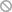 STOT - Single ExposureRespiratory or Skin sensitisationSTOT - Repeated ExposureMutagenicityAspiration Hazard	Legend:	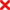 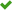 	Legend:	Data available but does not fill the criteria for classificationData required to make classification availableData Not Available to make classificationIngredientEndpointTest Duration (hr)SpeciesValueSourcewaterEC50384Crustacea199.179mg/L3waterEC5096Algae or other aquatic plants8768.874mg/L3waterLC5096Fish897.520mg/L3Legend:Extracted from 1. IUCLID Toxicity Data 2. Europe ECHA Registered Substances - Ecotoxicological Information - Aquatic Toxicity 3. EPIWIN Suite V3.12 -Aquatic Toxicity Data (Estimated) 4. US EPA, Ecotox database - Aquatic Toxicity Data 5. ECETOC Aquatic Hazard Assessment Data 6. NITE (Japan) -Bioconcentration Data 7. METI (Japan) - Bioconcentration Data 8. Vendor DataExtracted from 1. IUCLID Toxicity Data 2. Europe ECHA Registered Substances - Ecotoxicological Information - Aquatic Toxicity 3. EPIWIN Suite V3.12 -Aquatic Toxicity Data (Estimated) 4. US EPA, Ecotox database - Aquatic Toxicity Data 5. ECETOC Aquatic Hazard Assessment Data 6. NITE (Japan) -Bioconcentration Data 7. METI (Japan) - Bioconcentration Data 8. Vendor DataExtracted from 1. IUCLID Toxicity Data 2. Europe ECHA Registered Substances - Ecotoxicological Information - Aquatic Toxicity 3. EPIWIN Suite V3.12 -Aquatic Toxicity Data (Estimated) 4. US EPA, Ecotox database - Aquatic Toxicity Data 5. ECETOC Aquatic Hazard Assessment Data 6. NITE (Japan) -Bioconcentration Data 7. METI (Japan) - Bioconcentration Data 8. Vendor DataExtracted from 1. IUCLID Toxicity Data 2. Europe ECHA Registered Substances - Ecotoxicological Information - Aquatic Toxicity 3. EPIWIN Suite V3.12 -Aquatic Toxicity Data (Estimated) 4. US EPA, Ecotox database - Aquatic Toxicity Data 5. ECETOC Aquatic Hazard Assessment Data 6. NITE (Japan) -Bioconcentration Data 7. METI (Japan) - Bioconcentration Data 8. Vendor DataExtracted from 1. IUCLID Toxicity Data 2. Europe ECHA Registered Substances - Ecotoxicological Information - Aquatic Toxicity 3. EPIWIN Suite V3.12 -Aquatic Toxicity Data (Estimated) 4. US EPA, Ecotox database - Aquatic Toxicity Data 5. ECETOC Aquatic Hazard Assessment Data 6. NITE (Japan) -Bioconcentration Data 7. METI (Japan) - Bioconcentration Data 8. Vendor DataIngredientPersistence: Water/SoilPersistence: AirwaterLOWLOWBioaccumulative potentialIngredientBioaccumulationwaterLOW (LogKOW = -1.38)Mobility in soilIngredientMobilitywaterLOW (KOC = 14.3)Product / Packaging disposal Recycle wherever possible or consult manufacturer for recycling options.  Consult State Land Waste Management Authority for disposal.  Bury residue in an authorised landfill.  Recycle containers if possible, or dispose of in an authorised landfill. Marine PollutantNOHAZCHEMNot ApplicableHSR NumberGroup StandardNot ApplicableNot ApplicableHazard ClassQuantity beyond which controls apply for closed containersQuantity beyond which controls apply when use occurring in open containersNot ApplicableNot ApplicableNot ApplicableClass of substanceQuantitiesNot ApplicableNot ApplicableNational InventoryStatusAustralia - AICSYCanada -  DSLYCanada - NDSLN (water)China - IECSCYEurope - EINEC / ELINCS /NLPYJapan - ENCSN (water)Korea - KECIYNew Zealand - NZIoCYPhilippines - PICCSYUSA - TSCAYLegend:Y = All ingredients are on the inventoryN = Not determined or one or more ingredients are not on the inventory and are not exempt from listing(see specific ingredients in brackets)